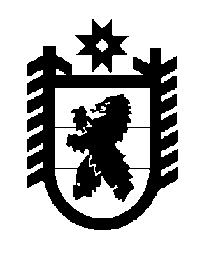 Российская Федерация Республика Карелия    ПРАВИТЕЛЬСТВО РЕСПУБЛИКИ КАРЕЛИЯПОСТАНОВЛЕНИЕот  24 мая 2017 года № 165-Пг. Петрозаводск О распределении на 2017 год субсидий местным бюджетам на реализацию мероприятий по обеспечению развития и укрепления материально-технической базы муниципальных домов культуры, поддержку творческой деятельности муниципальных театров в городах с численностью населения до 300 тысяч человекВ соответствии со статьей 9 Закона Республики Карелия от 21 декабря 2016 года № 2083-ЗРК «О бюджете Республики Карелия на 2017 год и на плановый период 2018 и 2019 годов» Правительство Республики Карелия 
п о с т а н о в л я е т:Установить распределение на 2017 год субсидий местным бюджетам на реализацию мероприятий по обеспечению развития и укрепления материально-технической базы муниципальных домов культуры, поддержку творческой деятельности муниципальных театров в городах с численностью населения до 300 тысяч человек согласно приложению.Временно исполняющий обязанностиГлавы Республики Карелия				                  А.О. ПарфенчиковПриложение к постановлениюПравительства Республики Карелияот 24 мая 2017 года № 165-ПРаспределениена 2017 год субсидий местным бюджетам на реализацию мероприятий 
по обеспечению развития и укрепления материально-технической базы муниципальных домов культуры, поддержку творческой деятельности муниципальных театров в городах с численностью населения 
до 300 тысяч человек (тыс. рублей)23_____________№ п/пМуниципальное образованиеСуммаЗа счет субсидии из феде-раль-ного бюджетаЗа счет субсидии из бюджета Респуб-лики КарелияВ том числеВ том числе№ п/пМуниципальное образованиеСуммаЗа счет субсидии из феде-раль-ного бюджетаЗа счет субсидии из бюджета Респуб-лики Карелияна модерниза-цию материаль-но-техниче-ской базына проведе-ние ремонт-ных работ 12345671.Беломорский муниципальный район1 355,01 355,00,00,01 355,02.Калевальский муниципальный район1 110,0890,0220,01 110,00,03.Кемский муниципальный район,  в том числе762,0700,062,0312,0450,03.Кемское городское поселение450,0450,00,00,0450,03.Куземское сельское поселение312,0250,062,0312,00,04.Муезерский муниципальный район1 465,01 465,00,00,01 465,05.Кондопожский муниципаль-ный район, в том числе500,0500,00,00,0500,0Янишпольское сельское поселение500,0500,00,00,0500,06.Олонецкий муниципальный район, в том числе1 335,01 071,0264,01 335,00,01234567Туксинское сельское поселение436,0350,086,0436,00,0Мегрегское сельское поселение 561,0450,0111,0561,00,0Видлицкое сельское поселение338,0271,067,0338,00,07.Пудожский муниципальный район, в том числе519,4415,2104,2519,40,0Пудожское городское поселение519,4415,2104,2519,40,08.Лоухский муниципальный район, в том числе456,0395,061,0305,0151,0Лоухское городское поселение281,0255,026,0130,0151,0Пяозерское городское поселение175,0140,035,0175,00,09.Медвежьегорский муниципаль-ный район, в том числе436,0350,086,0436,00,0Медвежьегорское городское поселение436,0350,086,0436,00,010.Суоярвский муниципальный район, в том числе873,0720,0153,0773,0100,0Суоярвское городское поселение374,0300,074,0374,00,0Лоймольское сельское поселение125,0100,025,0125,00,0Вешкельское сельское поселение274,0220,054,0274,00,0Настенъярвское сельское поселение100,0100,00,00,0100,011.Сортавальский муниципальный район, в том числе623,0500,0123,0623,00,0Хелюльское городское поселение623,0500,0123,0623,00,012.Питкярантский муниципальный район, в том числе651,0540,0111,0561,090,0Питкярантское городское поселение561,0450,0111,0561,00,0Салминское сельское поселение90,090,00,00,090,0123456713.Лахденпохский муниципальный район, в том числе337,0270,067,0337,00,0Лахденпохское городское поселение337,0270,067,0337,00,014.Сегежский муниципальный район, в том числе1 600,01 600,00,00,01 600,0Надвоицкое городское поселение1 600,01 600,00,00,01 600,015.Пряжинский муниципальный район, в том числе490,0490,00,030,0460,0Святозерское сельское поселение490,0490,00,030,0460,0Итого 12 512,411 261,21 251,26 341,46 171,0